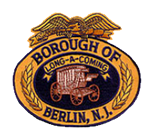 BOROUGH OF BERLIN59 SOUTH WHITE HORSE PIKE, BERLIN NJ 08009SPECIAL COUNCIL MEETINGFEBRUARY 2, 2023 @ 7:00 P.M.1.	MEETING CALLED TO ORDER:2.	FLAG SALUTE:3.	SUNSHINE NOTICE:  Adequate notice of this special meeting has been given in accordance with the Open Public Meeting Act, pursuant to Public Law 1975, Chapter 231.  Said notice has been given to the Courier Post and noticed to the Philadelphia Inquirer showing the date, place and time of said special meeting.4.	ROLL CALL:Councilman Len Badolato-PresentCouncilwoman Patricia Cummings-Present	Councilman Keith Hohing-PresentCouncilman Carl Mascarenhas-Present Councilman Millard Wilkinson-Present Council President Jake Miller-Present Mayor Rick Miller-Present5.	ACTION ITEMS: RES. R2-57:2023RESOLUTION OF THE BOROUGH OF BERLIN, COUNTY OF CAMDEN, STATE OF NEW JERSEY, APPOINTMENT OF MICHAEL A. SCHEER AS POLICE CHIEF FOR THE BOROUGH OF BERLIN IN ACCORDANCE WITH THE PROVISIONS OF N.J.S.A. 32:14-4.1 Mayor Hereby Appoints Michael Scheer, to the position of Chief of Police in the Borough of Berlin pursuant to Chapter 52, Article 1, Section 52-3 of the Code of the Borough of Berlin. Consent and approval by Borough Council:MOTION: Councilman Wilkinson		SECONDED: Councilman HohingAYES: AllNAYS: NoneAny Questions: No questions were asked by Council.ROLL CALL: All voted in favor of appointment. SWEARING IN OF ACTING POLICE CHIEF MICHAEL SCHEER TO THE POSITION OF CHIEF OF POLICE IN THE BOROUGH OF BERLIN EFFECTIVE 6.	OATH OF OFFICE:   Michael Scheer’s wife Tricia will be holding the Bible as Michael gets sworn in.  His children Michael, Nicholas and Gabrielle will be standing by his side along with retired Berlin Borough Police Chief Larry Winters.	Chief Michael Scheer- States he is truly humbled to be honored. The Chief thanks his wife and kids. He thanks everyone who wears a uniform. Says he looks forward to working with the Borough. Michael Scheer-Thanks is Dad for being the best Dad a son could ask for. Nicholas Scheer- Congratulates his Dad and says “Lets go Birds!”7.	PRIVILEGE OF THE FLOOR: Motion to open public comment, Patricia Cummings Sec; Jake Miller    AIF; AlAndrew Simone – States Chief Scheer is a driving force. He is always there. He always has a direct answer. He continues to state the Police have always been there. Chief Scheer referrers to the police the police department as “we” will get it done. The police department are all super hero’s as well as all first responders. Congratulations and good luck! Motion to close the meeting to the public Jake Miller, Sec: Keith Hohing , AIF; All Michael Scheer-Thanks is Dad for being the best Dad a son could ask for. Nicholas Scheer- Congratulates his Dad and says “Lets go Birds!”COMMENTS FROM COUNCILCouncil President Jake Miller – Congratulates the New Chief.  States he looks forward to with him. Councilman Wilkinson – States Chief Scheer will have no problem filling shoes. Councilman Mascarenhas – States Chief Michael Scheer has the respect of everyone in the 	room. Chief Michael Scheer -Thanks Chief Wilkinson for his 29 years of service. Mayor Miller- The crowd speaks volumes and acknowledges the former employees and current employees in attendance. 8.	MOTION TO ADJOURN:  	Motion: Carl Mascarenhas       Seconded:  Patricia Cummings      AI: All Respectfully submitted, Rachel von der Tann , Deputy Clerk. 